                                                   Что такое рай? Притча. 					 Жил-был один Монах. И в течение большей части своей жизни он пытался выяснить, что такое Рай. На эту тему он размышлял днями и ночами. И в одну ночь, когда он заснул во время своих мучительных раздумий, ему приснилось, что он попал в Ад. Осмотрелся он кругом и видит: сидят люди перед котлами с едой. Но какие-то изможденные и голодные. Присмотрелся он получше – у каждого в руках ложка с длинню-ю-ю-ющей ручкой. Черпануть из котла они могут, а в рот никак не попадут.  Вдруг к нему подбегает местный служащий (судя по всему, Черт) и кричит: – Быстрее, а то ты опоздаешь на поезд, идущий в Рай.  Приехал Человек в Рай. И что же он видит?! Та же картина, что и в Аду. Котлы с едой, люди с ложками с длинню-ю-ю-ющими ручками. Но все веселые и сытые. Присмотрелся человек – а здесь люди этими же ложками кормят друг друга.                                                         Серебро. Притча .	Однажды молодой парень обратился к мудрому наставнику: - Почему люди, у которых есть деньги, не замечают никого вокруг себя? - Посмотри в окно. Что ты там видишь? - Вижу старика на лавочке, молодую маму с коляской... - Теперь посмотри в зеркало, что ты видишь там? - В зеркале я вижу только себя. - Стекло одно и то же. Но стоит к нему добавить немного серебра, как ты не замечаешь никого кроме себя                                                     Парикмахеров не существует? 			Один человек пришёл в парикмахерскую. Во время стрижки и бритья заговорили с парикмахером о Боге. Парикмахер сказал: — Что бы вы мне ни говорили, а я не верю, что Бог есть. — Почему? — спросил клиент. — Достаточно выйти на улицу, чтобы убедиться, что Бога нет. Вот скажите, если Бог существует, откуда столько больных людей? Откуда беспризорные дети? Если бы он действительно существовал, не было бы ни страданий, ни боли. Трудно представить себе любящего Бога, который допускает всё это. Клиент задумался. Когда парикмахер закончил работу, клиент щедро расплатился. Выйдя из парикмахерской, он увидел на улице заросшего и небритого человека. Тогда клиент вернулся в парикмахерскую, пригласил парикмахера к окну и, показывая пальцем на бродягу, сказал: — Парикмахеров не существует! — Вежливо приподнял шляпу и вышел.                                                        Притча о двух волках .			Когда-то давно старый индеец открыл своему внуку одну жизненную истину. В каждом человеке идет борьба, очень похожая на борьбу двух волков. Один волк представляет зло - зависть, ревность, сожаление, эгоизм, амбиции, ложь… Другой волк представляет добро - мир, любовь, надежду, истину, доброту, верность… Маленький индеец, тронутый до глубины души словами деда, на несколько мгновений задумался, а потом спросил: - А какой волк в конце побеждает? Старый индеец едва заметно улыбнулся и ответил: - Всегда побеждает тот волк, которого ты кормишь.                                                    Следы на песке. Притча .Как-то раз одному человеку приснился сон. Ему снилось, будто он идёт песчаным берегом, а рядом с ним — Господь. На небе мелькали картины из его жизни, и после каждой из них он замечал на песке две цепочки следов: одну — от его ног, другую — от ног Господа.  Когда перед ним промелькнула последняя картина из его жизни, он оглянулся на следы на песке. И увидел, что часто вдоль его жизненного пути тянулась лишь одна цепочка следов. Заметил он также, что это были самые тяжёлые и несчастные времена в его жизни.  Он сильно опечалился и стал спрашивать Господа:  — Не Ты ли говорил мне: если последую путём Твоим, Ты не оставишь меня. Но я заметил, что в самые трудные времена моей жизни лишь одна цепочка следов тянулась по песку. Почему же Ты покидал меня, когда я больше всего нуждался в Тебе?  Господь отвечал: — Моё милое, милое дитя. Я люблю тебя и никогда тебя не покину. Когда были в твоей жизни горе и испытания, лишь одна цепочка следов тянулась по дороге. Потому что в те времена Я нёс тебя на руках.                                                                   Доброе утро! В доме одних богатых людей перестали молиться перед едой. Однажды к ним в гости пришёл проповедник. Стол накрыли очень изысканно: достали самые  лучшие фруктовые соки и подали очень вкусное блюдо. Семья села за стол. Все смотрели на проповедника и думали, что теперь он помолится перед  едой. Но проповедник сказал: — Отец семейства должен молиться за столом, ведь он первый молитвенник в семье. Наступило неприятное молчание, потому что в этой семье никто не молился. Отец откашлялся и сказал: — Знаете, дорогой проповедник, мы не молимся, потому что в молитве перед едой всегда повторяется одно и то же. Молитвы по привычке — это пустая болтовня. Эти вечные повторения каждый день, каждый год  нисколько не помогают, поэтому мы больше не молимся. Проповедник удивлённо посмотрел на всех, но тут семилетняя девочка сказала: — Папа, неужели мне не нужно больше каждое утро приходить к тебе и говорить «доброе утро»?                                                          Сердце. Притча. В одном селении жил мудрец. Он любил детей и часто дарил им что-нибудь, но всегда это были очень хрупкие предметы. Дети старались обращаться с ними осторожно, но их новые игрушки часто ломались, и они очень горевали. Мудрец снова дарил им игрушки, но еще более хрупкие. Однажды родители не выдержали и пришли к нему: - Ты мудрый и добрый человек, зачем же ты даришь нашим детям хрупкие игрушки? Они горько плачут, когда игрушки ломаются.  - Пройдет совсем немного лет, - улыбнулся мудрец, - и кто-то подарит им свое сердце. Может быть, с моей помощью они научатся обращаться с этим бесценным даром бережнее.                                                           Тактика. Притча. 		Вы могли видеть это по телевидению, слышать об этом по радио или из газет, но в этот раз ежегодный мировой чемпионат проводился в британской Колумбии. Финалистами были канадец и норвежец. Их задача была такова. Каждому из них отводился определенный участок леса. Победителем становился тот, кто смог бы повалить наибольшее количество деревьев с 8 утра до четырех часов дня. В восемь часов утра раздался свисток и два лесоруба заняли свои позиции. Они рубили дерево за деревом, пока канадец не услышал, что норвежец остановился. Поняв, что это его шанс, канадец удвоил свои усилия. В девять часов канадец услышал, что норвежец снова принялся за работу. И снова они работали почти синхронно, как вдруг без десяти десять канадец услышал, что норвежец снова остановился. И снова канадец принялся за работу, желая воспользоваться слабостью противника. В десять часов норвежец снова включился в работу. Пока без десяти одиннадцать он ненадолго не прервался. С все возрастающим чувством ликования канадец продолжил работу в том же ритме, уже ощущая запах победы. И так продолжалось целый день. Каждый час норвежец останавливался на десять минут, а канадец продолжал работу. Когда раздался сигнал об скончании соревнования, ровно в четыре часа пополудни, канадец был совершенно уверен, что приз у него в кармане. Вы можете себе представить, как он удивился, узнав, что проиграл. - Как это получилось? - спросил он норвежца. - Каждый час я слышал, как ты на десять минут прекращаешь работу. Как, черт тебя подери, ты умудрился нарубить больше древесины, чем я? Это невозможно. - На самом деле все очень просто, - прямо ответил норвежец. - Каждый час я останавливался на десять минут. И в то время как ты продолжал рубить лес, я точил свой топор.                                                   Банка жизни. Притча. 	  …Студенты уже заполнили аудиторию и ждали начала лекции. Вот появился преподаватель и выставил на стол большую стеклянную банку, что многих удивило: -Сегодня я хотел бы поговорить с вами о жизни, что вы можете сказать об этой банке? -Ну, она пустая, - сказал кто-то. -Совершенно верно,- подтвердил преподаватель, затем он достал из-под стола мешок с крупными камнями и начал укладывать их в банку до тех пор, пока они не заполнили ее до самого верха, - А теперь что вы можете сказать об этой банке? -Ну, а теперь банка полная! - опять сказал кто-то из студентов. Преподаватель достал еще один пакет с горохом, и начал засыпать его в банку. Горох начал заполнять пространство между камнями: -А теперь? -Теперь банка полная!!! - начали вторить студенты. Тогда преподаватель достал пакет с песком, и начал засыпать его в банку, спустя какое-то время в банке не осталось свободного пространства. -Ну теперь-то банка точно полная - загалдели студенты. Тогда преподаватель, хитро улыбаясь, вытащил две бутылки пива и влил их в банку: - А вот теперь банка полна! - сказал он. - А теперь я буду объяснять вам, что сейчас произошло. Банка - это наша жизнь, камни - это самые важные вещи в нашей жизни, это наша семья, это наши дети, наши любимые, все то, что имеет для нас огромное значение; горох - это те вещи, которые не так значимы для нас, это может быть дорогой костюм или машина и т.д.; а песок - это все самое мелкое и не значительное в нашей жизни, все те мелкие проблемы, которые сопровождают нас на протяжении все нашей жизни; так вот, если бы я сначала засыпал в банку песок, то в нее бы уже нельзя было поместить ни горох, ни камни, поэтому никогда не позволяйте различного рода мелочам заполнять вашу жизнь, закрывая вам глаза на более важные вещи. У меня все, лекция окончена. - Профессор, - спросил кто-то из студентов - а что означают бутылки пива???!!! Профессор опять хитро улыбнулся: - Они означают то, что, не смотря ни на какие проблемы, всегда есть время на то, что бы расслабиться и пропустить пару бутылочек пива!                                              Вопросы к Богу. Притча .Я видел сон, что беру интервью у Бога. - Итак, ты хочешь получить у меня интервью? - спросил Бог. - Если у Вас есть время, - сказал я. Бог улыбнулся: - Моё время – Вечность. Какие вопросы у тебя ко мне? - Что больше всего удивляет Вас в людях?  Бог ответил: - Им скучно в детстве, они стремятся вырасти, а потом страстно хотят снова стать детьми. Они теряют здоровье, делая деньги… а потом тратят деньги, чтобы восстановить здоровье. Думая с тревогой о будущем, они забывают о настоящем, так что у них нет ни настоящего, ни будущего. Они живут так, как будто никогда не умрут. И умирают так, как будто никогда не жили. Бог взял меня за руку и мы некоторое время молчали. А потом я спросил: - Что Вы хотите, как Отец, какие уроки жизни нужно выучить Вашим детям? - Пусть выучат, что они не могут заставить кого-либо любить их. Всё что они могут сделать – позволить любить себя. Пусть выучат, что нехорошо сравнивать себя с другими. Пусть научаться прощать, практикуя прощение. Пусть выучат, что потребуется только несколько секунд, чтобы открыть глубокие раны у тех, кого любим, и много лет, чтобы заживить их. Выучить, что богатый человек не тот кто имеет больше всех, а тот кому надо меньше всех. Пусть выучат, что есть люди, которые Вас нежно любят, но просто ещё не научились выражать свои чувства. Пусть выучат, что два человека могут смотреть на одну и ту же вещь и видеть её по-разному. Пусть выучат, что недостаточно прощать друг друга, надо ещё прощать себя. - Спасибо, что Вы уделили мне время, - сказал я смиренно. - Что ещё нужно знать Вашим детям? Бог улыбнулся и сказал: - Просто знайте, что я здесь … всегда!                      Пять простых правил для счастья или притча про старого ослика .						 Однажды осел фермера провалился в колодец. Он страшно закричал, призывая на помощь. Прибежал фермер и всплеснул руками: “Как же его оттуда вытащить?” Тогда хозяин ослика рассудил так: “Осел мой - старый. Ему уже недолго осталось. Я все равно собирался приобрести нового молодого осла. А колодец, все равно- почти высохший. Я давно собирался его закопать и вырыть новый колодец в другом месте. Так почему бы не сделать это сейчас? Заодно и ослика закопаю, чтобы не было слышно запаха разложения”. Он пригласил всех своих соседей помочь ему закопать колодец. Все дружно взялись за лопаты и принялись забрасывать землю в колодец. Осел сразу же понял к чему идет дело и начал издавать страшный визг. И вдруг, ко всеобщему удивлению, он притих. После нескольких бросков земли фермер решил посмотреть, что там внизу. Он был изумлен от того, что он увидел там. Каждый кусок земли, падавший на его спину, ослик стряхивал и приминал ногами. Очень скоро, ко всеобщему изумлению, ослик показался наверху - и выпрыгнул из колодца! …В жизни вам будет встречаться много всякой грязи и каждый раз жизнь будет посылать вам все новую и новую порцию. Всякий раз, когда упадет ком земли, стряхни его и поднимайся наверх и только так ты сможешь выбраться из колодца. Каждая из возникающих проблем - это как камень для перехода на ручье. Если не останавливаться и не сдаваться, то можно выбраться из любого самого глубокого колодца. Встряхнись и поднимайся наверх. Чтобы быть счастливым запомни пять простых правил: 1. Освободи свое сердце от ненависти - прости. 2. Освободи свое сердце от волнений - большинство из них не сбываются. 3. Веди простую жизнь и цени то, что имеешь. 4. Отдавай больше. 5. Ожидай меньше.                                                        Семена. Притча. 			Одной женщине приснился сон, что за прилавком магазина стоял Господь Бог.  – Господи! Это Ты! – воскликнула она с радостью.  – Да, это Я, – ответил Бог.  – А что у Тебя можно купить? – спросила женщина.  – У меня можно купить все, – прозвучал ответ.  – В таком случае дай мне, пожалуйста, здоровья, счастья, любви, успеха и много денег.  Бог доброжелательно улыбнулся и ушел в подсобное помещение за заказанным товаром. Через некоторое время он вернулся с маленькой бумажной коробочкой.  – И это все?! – воскликнула удивленная и разочарованная женщина.  – Да, это все, – ответил Бог и добавил: – Разве ты не знала, что в моем магазине продаются только семена?                                     Ничего такого, что было бы неправдой…  Однажды слепой человек сидел на ступеньках одного здания со шляпой возле его ног и табличкой «Я слепой, пожалуйста помогите !» Один человек проходил мимо и остановился. Он увидел инвалида, у которого было всего лишь несколько монет в его шляпе. Он бросил ему пару монет и без его разрешения написал новые слова на табличке. Он оставил ее слепому человеку и ушел. Днем он вернулся и увидел, что шляпа полна монет и денег. Слепой узнал его по шагам и спросил не он ли был тот человек, что переписал табличку. Он также хотел узнать, что именно он написал. Тот ответил: «Ничего такого, что было бы неправдой. Я просто написал ее немного по-другому». Он улыбнулся и ушел. Новая надпись на табличке была такая: «Сейчас весна, но я не могу ее увидеть».	           Составила : Лаушкина Г.М.2113г.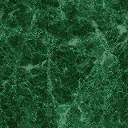 